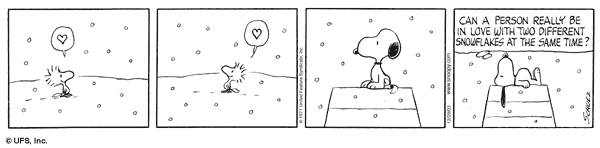 MODAL VERBS: STRUCTURE & USEWhat are modal verbs?CanCouldMayMightMustShallShouldOught toWillWouldHow do we use modals?S	MSubjectVVerb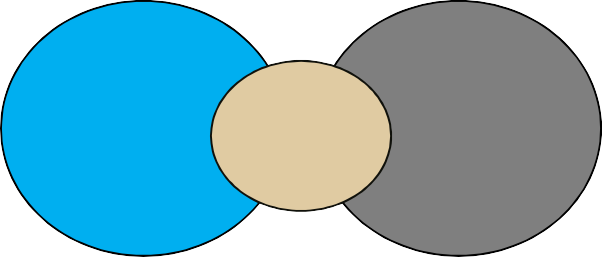 Example: Mary could play the pianoForm	He can ski	He cans ski or He can skis	Would you like to come with me?Do you would like to come with me?	They can’t be serious They don’t can be seriousFormto can	/ caning	to must /mustingShe must study (strong obligation)We should have gone the other way (recommendation) He could play football in his youth (ability in the past)FormThey can play the piano	They will be able to play the piano in the future You must come early		You had to come early yesterday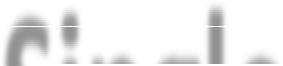 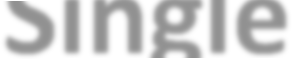 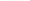 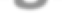 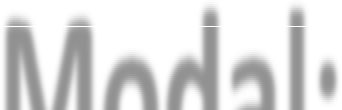 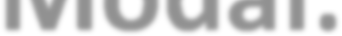 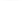 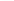 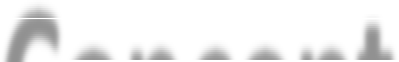 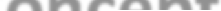 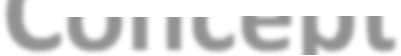 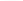 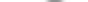 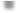 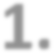 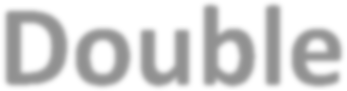 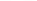 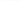 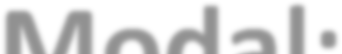 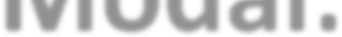 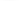 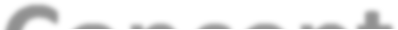 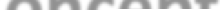 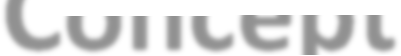 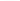 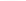 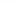 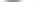 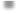 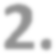 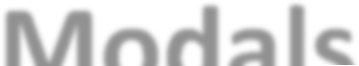 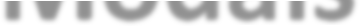 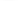 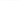 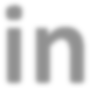 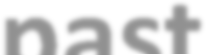 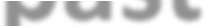 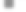 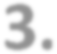 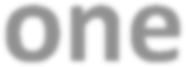 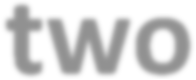 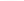 What do they express?Single Conce pt Mo d a l: they have o ne meaning.	D ouble Concept Moda l: they have two meaningsModals in past: They are used to express a situation in the past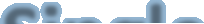 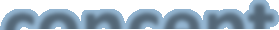 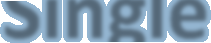 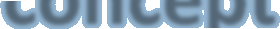 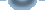 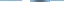 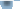 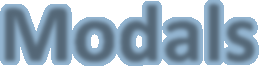 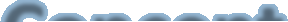 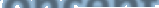 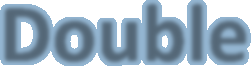 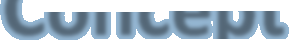 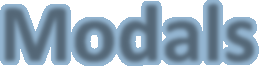 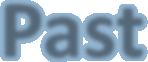 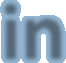 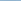 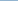 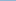 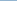 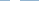 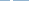 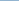 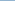 Categories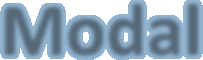 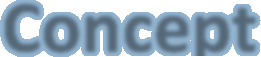 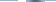 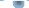 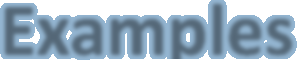 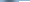 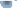 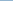 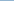 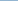 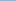 Single Concept Modal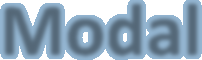 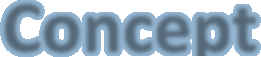 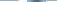 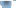 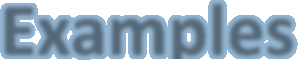 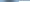 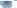 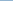 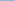 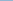 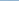 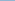 Double Concept Modal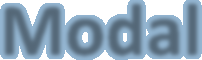 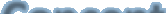 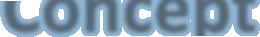 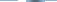 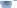 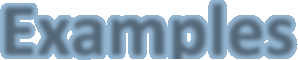 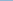 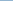 Double Concept Modal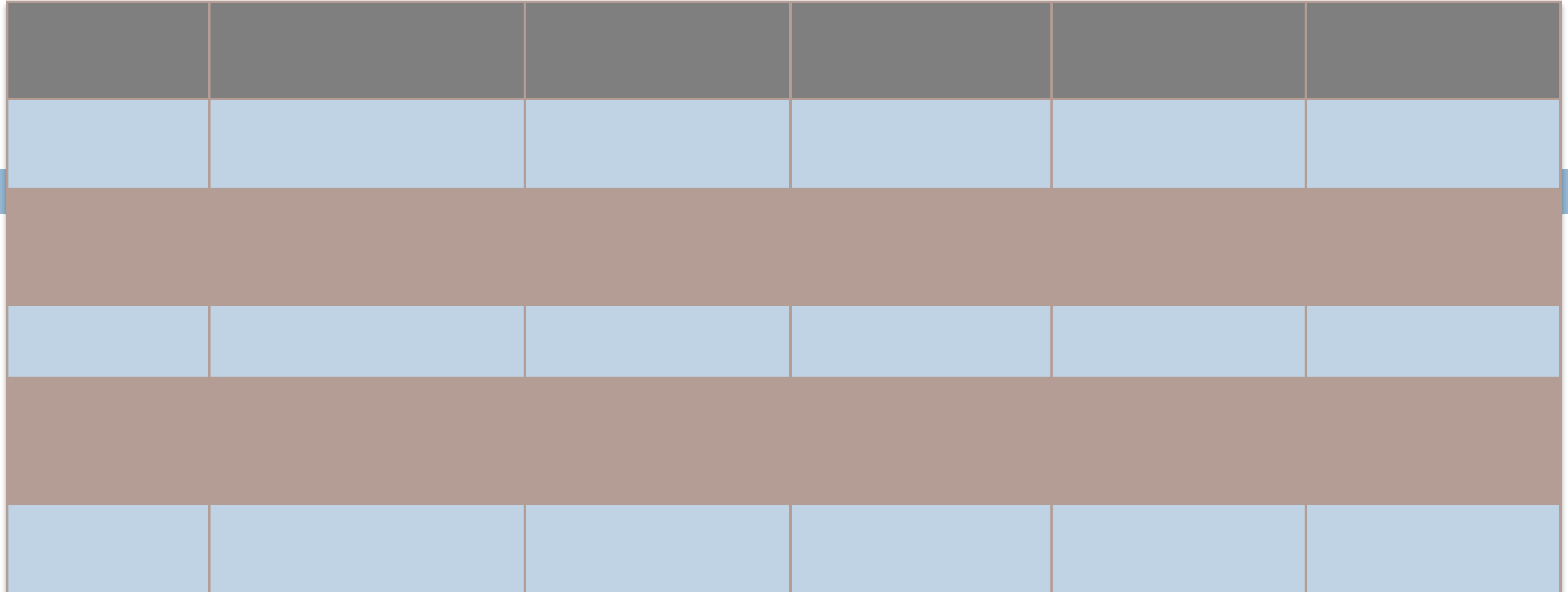 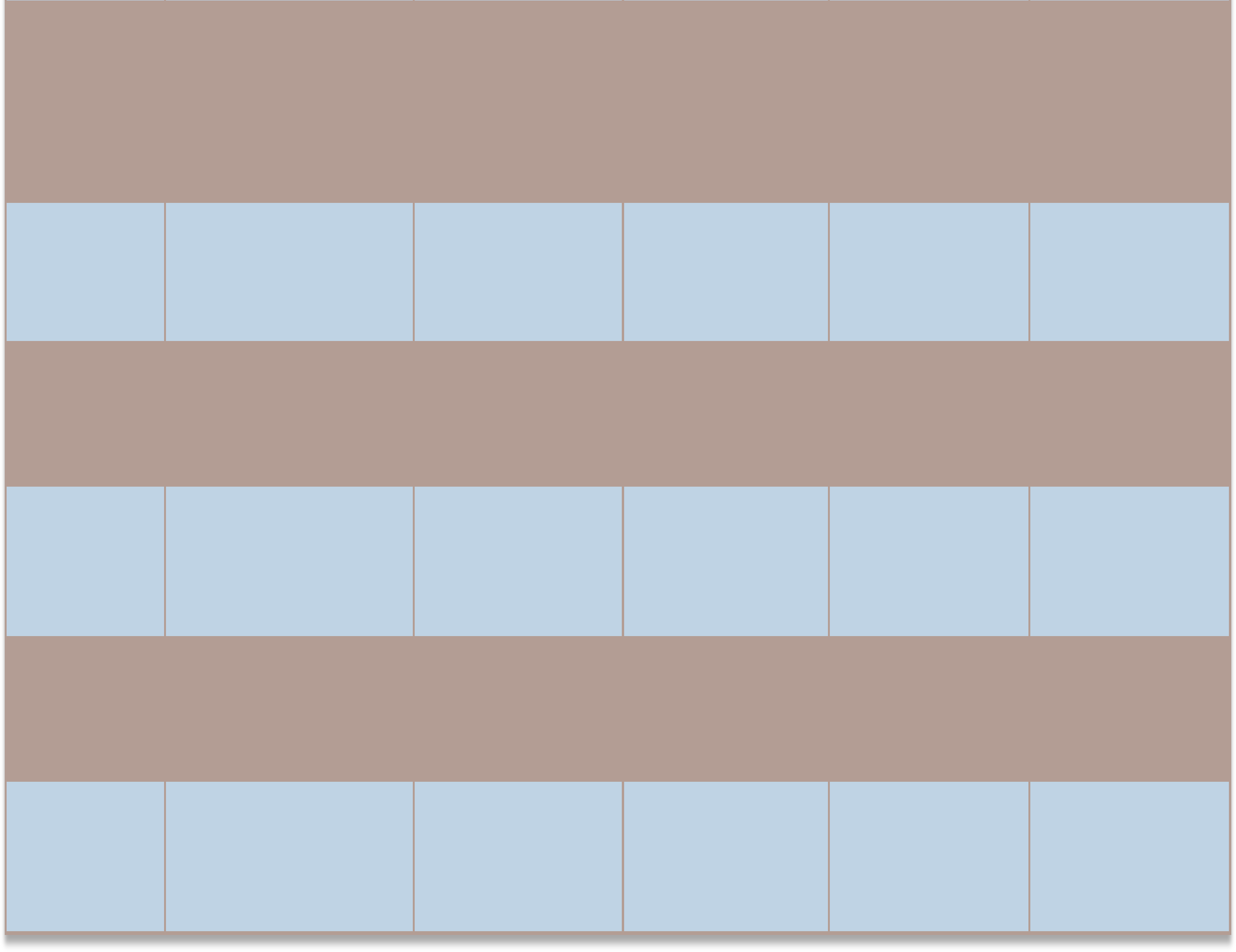 Modals in the Past They are modals referred to actions that happened in the pastMODAL PERFECT	USE S	E XAMPL E SMUST HAVE + P.P.	Logical conclusion on a past event	Peter has arrived late. He musthave been in a traffic jamMAY / MIGHT HAVE + P.P.	Deduction on a past event	Joe may / might have taken thewrong train.COULD HAVE + P.P.	Possibility to do something, gone unfulfilledYou could have played betterCOULDN’T HAVE + P.P.	Certainty that something couldn’t havehappenedWOULD HAVE + P.P.	Desire to do something, but impossibility to do it for external causesHe couldn’t have passed because you hadn’t studied enoughI would have visited you, but I forgot your addressSHOULD /OUGHT TO HAVE + P.P.Lament on something that should have been doneYou should / ought to have warned me earlierSHOULDN’T HAVE  + P.P.	Critique on something that shouldn’thave happenedHe shouldn’t have told them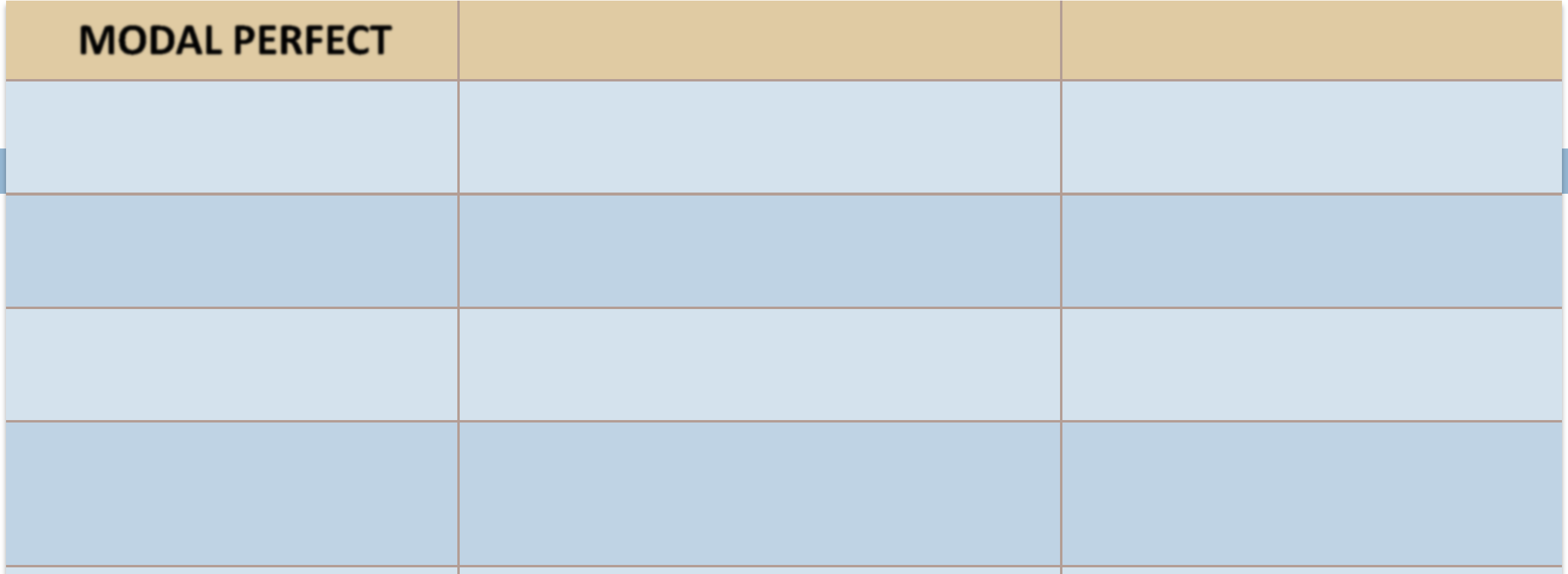 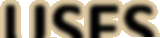 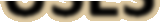 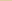 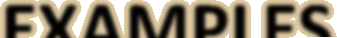 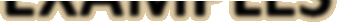 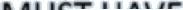 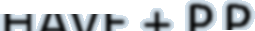 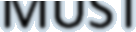 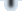 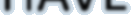 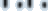 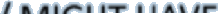 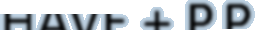 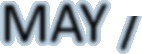 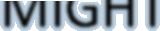 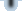 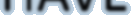 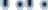 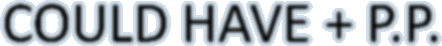 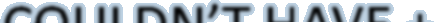 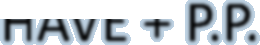 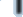 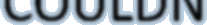 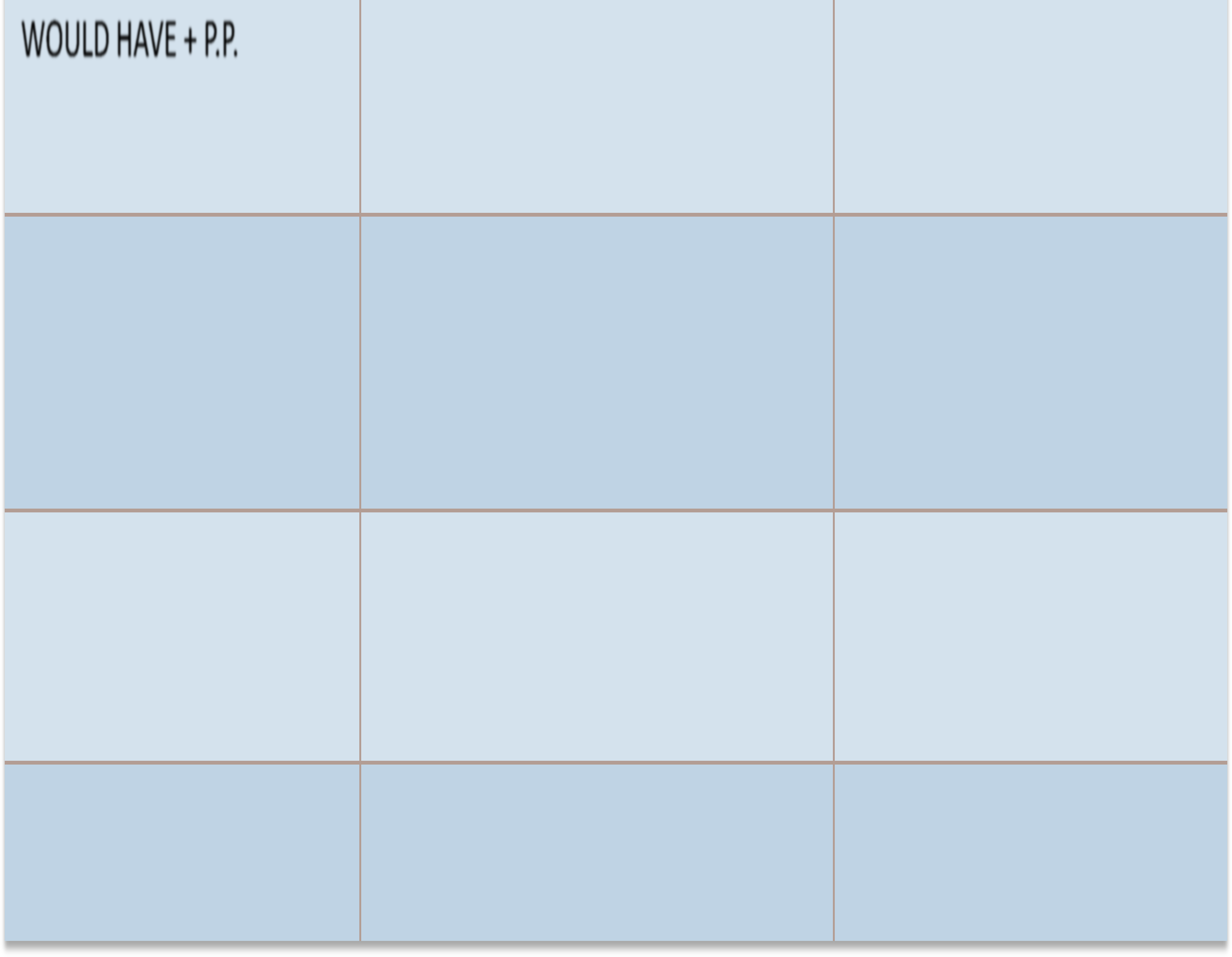 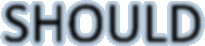 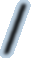 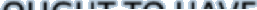 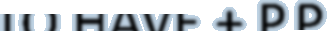 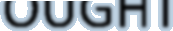 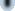 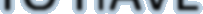 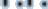 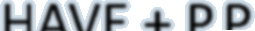 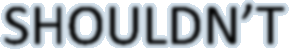 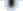 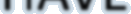 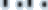 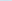 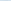 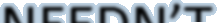 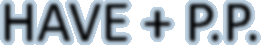 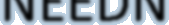 NE EDN’T HAVE + P.P.	Somthing that wasn’t necessary doing	You needn’t have bought it .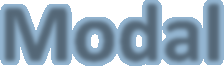 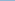 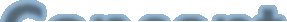 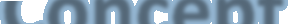 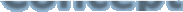 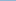 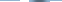 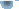 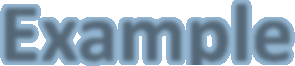 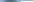 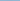 Modals-like verbs:A few verbs which often serve as modals too.They need to be conjugated.Modal	Concept	ExampleLike to	Enjoy	I like to watch TVWant to	Desire	John wants to buy a carNeed to	Necessity	We really needed to talk to you Have to	Obligation	Susan had to pay the rentHave got to	Have to	I’ve got to go nowLook forward to	Future plan	I look forward to seeing you againPractiseMy son 	be home by now. Where can he be?Have to	b. would	should	d. couldI think your thumb is broken. You 	go to the emergency room.Might	b. could	ought to	d. canIf you are interested in losing weight, you 	try this new diet.Could	b. mustn’t	c. don’t have to	d. had toJohn’s fallen down the stairs! I 	call an ambulance!Will	b. might	c. may	d. ought toYou 	come too early. We won’t leave until 9 o’clock.Has to	b. must	c. needn’t	d. can’tPractiseChildren 	be accompanied by an adult at the zoo.Ought to	must	c. would	d. mustn’tYou 	talk during tests. It’s forbidden!don’t have to	mustn’t	c. couldn’t	d. ought toI can feel the heat. We 	be near the fire.Can	b. would	c. must	d. have toThey 	hear him because he was whispering.Wouldn’t	b. mustn’t	c. shouldn’t	d. couldn’tYou’ve never heard of Britney Spears? You 	be serious!Must	b. had to	c. can’t	d. shouldn’tPractise 	 you like to have dinner with me tonight?Could	b. may	c. should	wouldYou 	let him hear about the party tomorrow. It’s a surprise!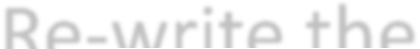 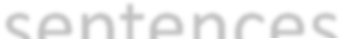 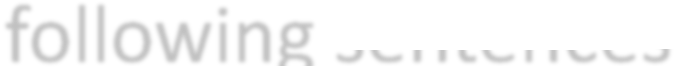 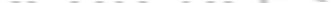 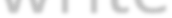 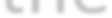 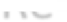 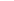 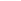 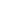 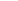 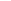 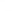 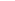 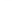 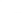 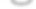 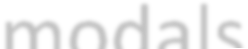 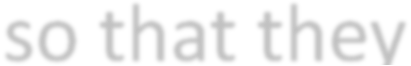 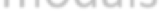 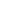 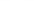 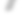 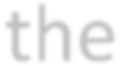 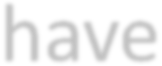 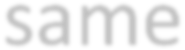 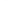 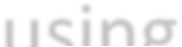 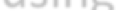 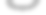 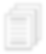 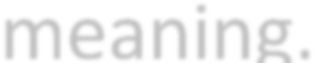 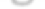 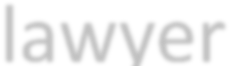 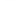 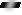 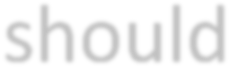 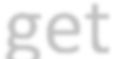 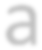 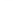 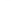 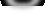 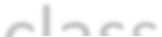 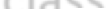 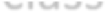 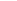 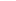 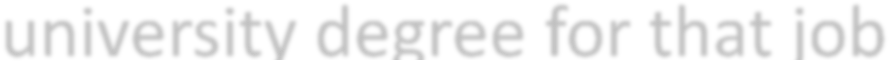 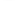 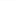 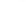 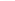 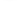 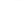 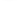 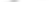 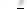 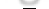 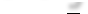 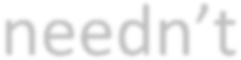 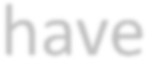 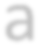 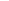 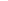 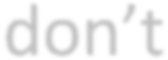 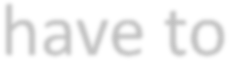 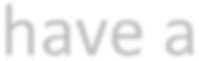 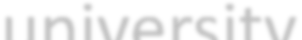 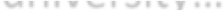 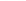 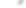 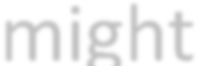 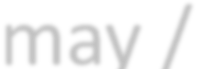 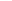 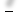 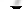 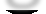 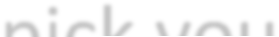 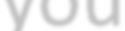 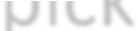 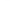 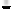 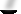 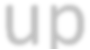 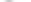 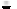 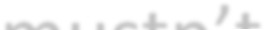 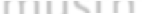 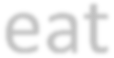 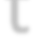 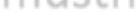 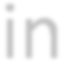 More practise	Re-write the following sentences using modals so that they have the same meaning.I suggest that you get a good lawyer! You  	shoul_d get a lawyerA university degree isn’t necessary for that job.You  	needn’t have a university _degree  for that job 	 don’t have to have a university…Perhaps my father will pick you up.My father 	may /_mig_ht_pick_you_up		4. Eating is forbidden in class! You  	mus_tn’t eat in class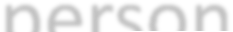 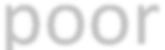 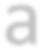 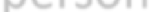 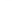 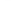 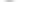 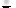 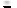 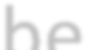 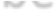 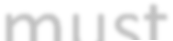 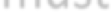 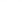 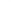 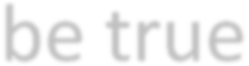 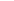 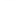 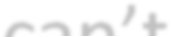 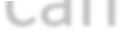 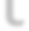 More practise	Re-write the following sentences using modals so that they have the same meaning.Look at his dirty clothes! I’m sure he is a poor person.He  	mus_t be a poor person 		I don’t believe that the legend of Hercules is true because there are many contradictions.The legend of Hercules 	can’t be true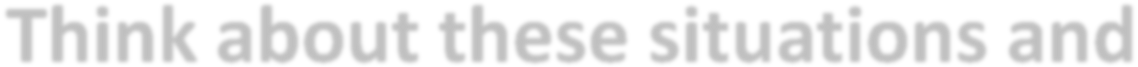 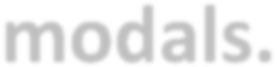 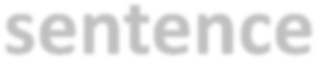 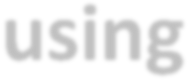 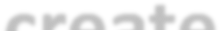 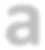 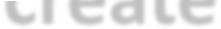 Use your imagination	Think about these situations and create a sentence using modals.We are going to Paris for a weekend. (Make suggestions about things to do)We start school in September. (Talk about necessity)Margaret is a very talented sportswoman. (Talk about ability)You have just won the lottery! (Talk about possibility)Peter has got a headache and a congested nose. (Give him some advice)You want to borrow your uncle’s Mercedes Benz. (Ask for permission politely)Single concept ModalsDouble Concept ModalsModals in PastWillMayWould haveMightMustCould haveShouldWouldMight haveOught toShallShould haveHad betterCouldMay haveCanMust haveModalConceptExamplesWillFutureJoe will travel to NY next weekMightSmall probabilityI might move to Canada some dayShouldRecommendationYou should go to the doctorOught toFormal recommendationWe ought to know about first aidsHad betterWarning ( avvertimento)I had better study or I will fail the testModalConceptExamplesMay (1)PermissionMay I come in?May (2)Good probabilityWe may visit Mexico this summerMust (1)ResponsibilityEveryone must pay taxesMust (2)AssumptionShe didn’t arrive. She must be sickWould (1)Past (used to)When I was young, I would play soccerWould (2)Present unrealI would buy the car but I can’t afford itModalConceptExamplesShall (1)Educated expression OfferExcuse me, I shall go now Shall I clean it?Shall (2)Contractual obligationThe company shall pay on January 1stCould (1)Unreal AbilityI could go if I had timeCould (2)Past AbilityShe could play the piano (but she can’t anymore)Can (1)Present AbilityWe can speak EnglishCan (2)PermissionCan I have a candy?PROBABILITY/ POSSIBILITYABILITYPERMISSIONOBLIGATION/ ADVICEOFFERSCANI can play the pianoCan I go out tonight?CAN’TShe can’t be his mum. She ‘s too youngI can’t speak GermanCan I borrow the car? No, I can’t.MIGHTIt might rain tomorrowCOULDIt could rain tomorrowI could already read when I was twoCould I see your passport please, sir?MAYIt may rain tomorowwMay I leave the table?MUSTShe must be his sister because they look alike.You must leave before the clock strikes twelve.HAVE TOI have to study tonight.SHALLYou shall pay on TuesdayShall I help you?SHOULD /You should see it.OUGHT TOIt’s excellent.HAD BETTERYou had better sleep more.WOULDWould you like a drink?